REPUBLIKA HRVATSKA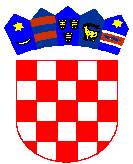 VUKOVARSKO-SRIJEMSKA ŽUPANIJA	          GRAD ILOK   GRADSKO VIJEĆEKLASA: 361-01/20-01/20URBROJ: 2196/02-02-21-5Ilok, 16. prosinca 2021.	Temeljem članka 72. stavka 1. Zakona o komunalnom gospodarstvu („Narodne novine“ br. 68/18, 110/18, 32/20) i članka 28. Statuta Grada Iloka („Službeni vjesnik“ Vukovarsko-srijemske županije, br. 11/13, 4/18, 9/19, 4/20, „Službeni glasnik Grada Iloka“ br. 2/21, 8/21) Gradsko vijeće Grada Iloka na 4. sjednici održanoj 16. prosinca 2021. godine donijelo je Program o izmjenama  Programa održavanja komunalne infrastrukture u 2021. godiniČlanak 1.	Gradsko vijeće Grada Iloka utvrđuje Program održavanja komunalne infrastrukture u 2021. godini u skladu s predvidivim i raspoloživim sredstvima i izvorima financiranja prema sljedećim komunalnim djelatnostima:održavanje nerazvrstanih cestaodržavanje javnih površina na kojima nije dopušten promet motornim vozilimaodržavanje parkiralištaodržavanje građevina javne odvodnje oborinskih vodaodržavanje građevina i uređaja javne namjeneodržavanje javne rasvjeteodržavanje javnih zelenih površina i održavanje čistoće javnih površina. Program propisuje opis i opseg poslova održavanja s procjenom pojedinih troškova, po djelatnostima, iskaz financijskih sredstava potrebnih za ostvarivanje programa, s naznakom izvora financiranja.Sredstva za redovno financiranje javnih potreba iz Programa osigurana su u Proračunu za 2021. godinu.Program održavanja komunalne infrastrukture u 2021. godini izrađen je u skladu s predvidivim sredstvima i izvorima financiranja utvrđenih u Proračunu Grada Iloka za 2021. god. i programom radova u djelatnosti gospodarenja vodama, prometom i komunalnim gospodarstvom u Gradu Iloku u 2021. godini.Članak 2.	Sredstva za ostvarivanje Programa održavanja komunalne infrastrukture u 2021. godini planirana su u iznosu od 5.534.875,00kn, a osigurat će se iz sljedećih izvora:KOMUNALNA NAKNADA                                                             PRORAČUN - Ostali prihodi (zakup poljoprivrednog zemljišta, spomenička renta)                                                                     RASHODI:Članak 3.	Provođenje ovog Programa u nadležnosti je Gradonačelnika Grada Iloka. Gradonačelnik je dužan Gradskom vijeću Grada Iloka podnijeti izvješće o izvršenju Programa istovremeno s podnošenjem izvješća o izvršenju proračuna za 2021. godinu.Članak 4.	Ovaj program  traje jednu godinu i primjenjuje se do 31. prosinca 2021 .godine.Članak 5.Ovaj program objavit će se u „Službenom glasniku“ Grada Iloka, a stupa na snagu 01.01.2021. godine.Predsjednica Gradskog vijeća                                                                                                 Renata Banožić, mag.oec.                                                                                                 _____________________Dostaviti:Jednistveni upravni odjel PismohranaOPISPLAN 2021.+/-NOVI PLAN 2021.1.Čišćenje javnih površina (čišćenje cesta, trgova, javnih prolaza javnih stuba, parkirališta, pločnika, stajališta javnog gradskog prijevoza i sl .površina)- tjedno i mjesečno metenje komunalnog otpada (uličnog, otpada iz vozila, iz atmosfere, otpada nastalog trenjem vozila i kolnika)- košenje trave na javnim površinama- postavljanje i održavanje košarica za otpatke- interventno čišćenje (priredbe i manifestacije)- sadnja i njega trajnica-sadnja i njega cvjetnih površina-navodnjavanje cvjetnih gredica-održavanje i opremanje dječjih igralištaPredviđena novčana sredstva - komunalna naknada1.321.000,0087.000,001.408.000,002.Ostale usluge uređenja grada, poljskih putova- Molovinski put- nabava kamena- prijevoz kamena- razgrtanje kamena- ravnanje putova, košenje strojno i ručno-krčenje ručno pored kanala i poljskih putevaPredviđena novčana  sredstva - zakup poljoprivrednog zemljišta, po posebnoj namjeni1.210.875,0001.210.875,003.Održavanje nerazvrstanih cesta:- popravci, posipanje, sanacija, nogostupi- redovno održavanje nerazvrstanih cesta-D2, Šarengrad – Bapska ZIMSKO održavanje cesta  Predviđena sredstva:   Prihodi po posebnoj namjeni2.216.000,00100.000,0040.000,0002.176.000,00100.000,004.Ukupni rashodi za održavanje javne rasvjete i potrošnje električne energije u 2021. god. iznose 300.000,00 kn.Od toga za održavanje javne rasvjete odnosi se na elektromontažu i građ. radove, hitne intervencije  Za troškove električne energije za javnu rasvjetu i povećanje snage predviđeno je:Izvori: predviđena sredstva u proračunu100.000,00200.000,00+100.000,00+20.000,00200.000,00220.000,005.Održavanje divljih deponijaIzvori: predviđena sredstva u proračunu100.000,000100.000,006.Održavanje, zbrinjavanje azbestaIzvori: predviđena sredstva u proračunu20.000,00020.000,007. Održavanje reciklažnog dvorištaIzvori: predviđena sredstva u proračunu100.000,000100.000,008. Uređenje poučne šumske staze DunavacIzvori: predviđena sredstva u proračunu400.000,00-400.000,000UKUPNO:5.767.875,00-233.000,005.534.875,00